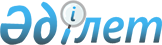 О внесении изменения в постановление Правительства Республики Казахстан от 29 января 1999 года N 68
					
			Утративший силу
			
			
		
					Постановление Правительства Республики Казахстан от 11 февраля 1999 года N 117. Утратило силу - постановлением Правительства РК от 18 марта 1999 г. N 257 ~P990257.
      Сноска. Утратило силу постановлением Правительства РК от 18.03.1999 № 257.
      Правительство Республики Казахстан постановляет: 
      1. Внести в постановление Правительства Республики Казахстан от 29 января 1999 года N 68 P990068_ "Вопросы Государственного фонда содействия занятости и Государственной службы занятости населения Республики Казахстан" следующее изменение: 
      абзац третий пункта 2 признать утратившим силу. 
      2. Настоящее постановление вступает в силу со дня подписания. 
      Премьер-Министр 
      Республики Казахстан 
      (Корректор:  И.Склярова
       Специалист: Э.Жакупова)     
					© 2012. РГП на ПХВ «Институт законодательства и правовой информации Республики Казахстан» Министерства юстиции Республики Казахстан
				